PLAN PLANINARSKIH IZLETA ZA SLIJEDEĆU KALENDARSKU GODINU 2018.Planirajte svoje planinarske pothvate zajedno s nama.Planirani su mnogi izleti, u blizini ali i u udaljene dijelove Hrvatske. Zahtjevnost je prilagođena djeci.Proučite i pridružite nam se .Lp učiteljica IvaS E K C I J A   D R U Š T V E N I H   I Z L E T A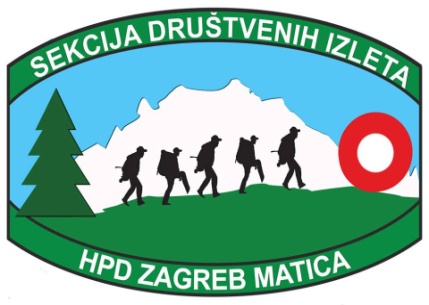 OBITELJSKA DRUŽBA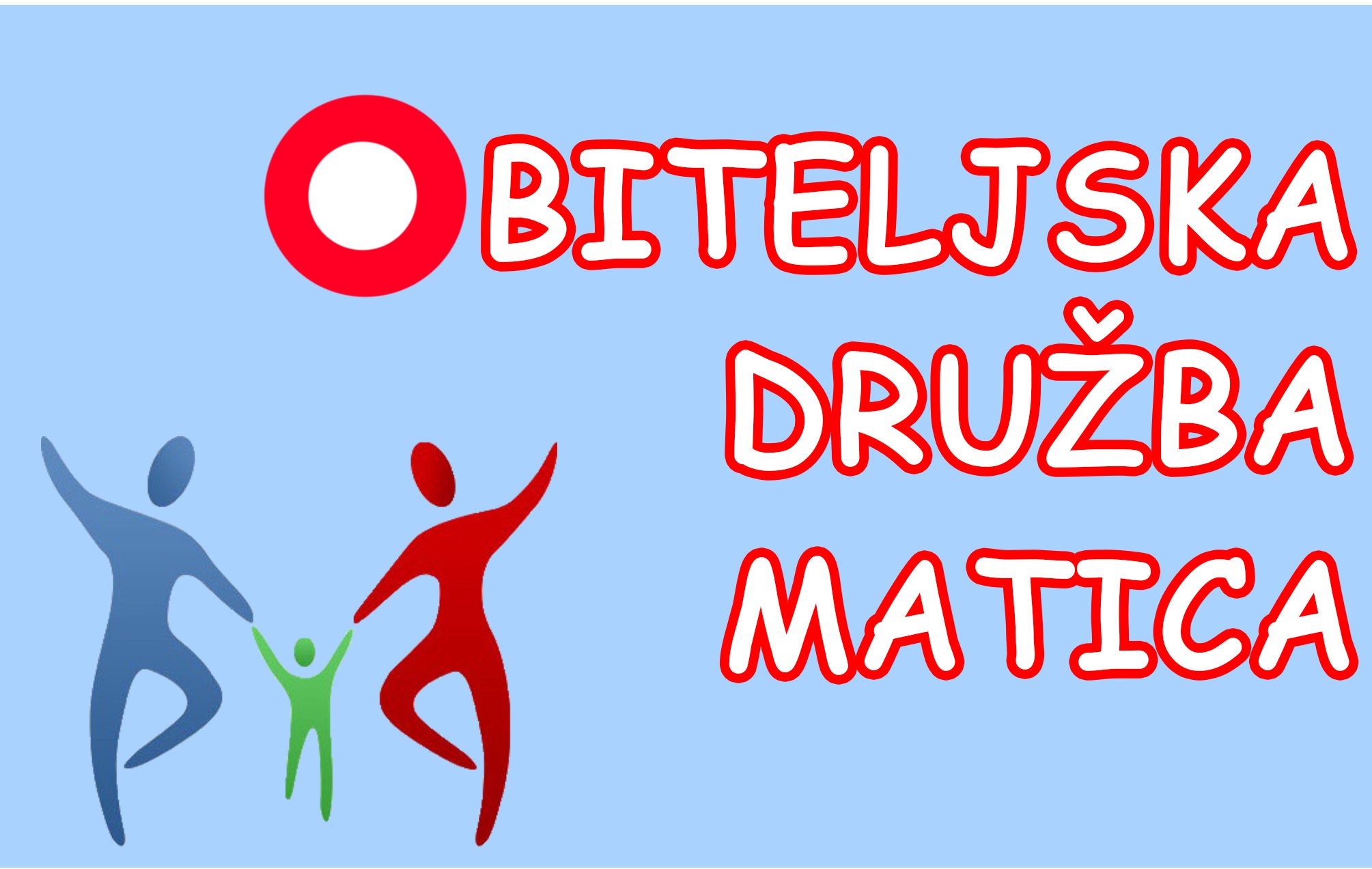 PLAN IZLETA 201821.1.   Medvednica                            - Horvatove stube18.2.   Samoborsko gorje                   - Oštrc25.3.   Krk                                          - Obzova - Baška15.4.   Gorski kotar                            - Kamačnik - Lovnik13.5.   Učka                                        - Vojak 10.6.   Goranski planinarski put         - Samarske stijene  9.9.    Planinarski put Velebno        - Ljubičko brdo21.10.  Petrova gora                          - Mali Petrovac18.11.  Duga Resa                             - Vinica - vlakom  2.12.  Medvednica                           - Kameni svati   Izlete organizira HPD Zagreb-Matica, Petričeva 4/II u zajedničkoj suradnji sa Osnovnim školama Vjenceslava Novaka, Dragutina Tadijanovića i OŠ Vrbani, a sudjelovanju se mogu pridružiti svi članovi našeg planinarskog društva uz pratnju svoje djece, unuka ili ostale mlađe obiteljske populacije,te samostalno.   Pravila ponašanja u grupi su obavezna po pravilnicima društva i HPS-a, te sukladno sporazumima između HPD Zagreb-Matice i navedenih škola.   Za djecu bez pratnje roditelja pri sudjelovanju na izletu obavezna je potpisana potvrda roditelja za pratitelja djeteta za svaki izlet posebno.   Izleti će biti objavljeni i i objašnjeni detaljnim planovima u pisanom obliku s potrebnim uputama.   Prijave se primaju po redoslijedu, a samo uplatom se osigurava sudjelovanje na izletu. Nakon isteka određenog roka za prijavu u slučaju odustajanja uplačena akontacija se ne vraća. Učesnici izleta trebaju se upoznati s planom izleta i pridržavati se napisanih i usmeno izrečenih uputa vodiča izleta. Na izletima je predviđeno 4-5- sati hodanja.   U slučaju otkazivanja izleta, a u nemogučnosti organiziranja u novom terminu ili drugoj destinaciji uplate se vračaju u potpunosti. Izlete vode vodiči HPD Zagreb.   Prijave i uplate se primaju kod vodiča izleta, te kod predstavnika određenih od strane osnovnih škola ili po dogovoru. Vodiči zadržavaju pravo promjene programa izleta zbog okolnosti i situacije na terenu.